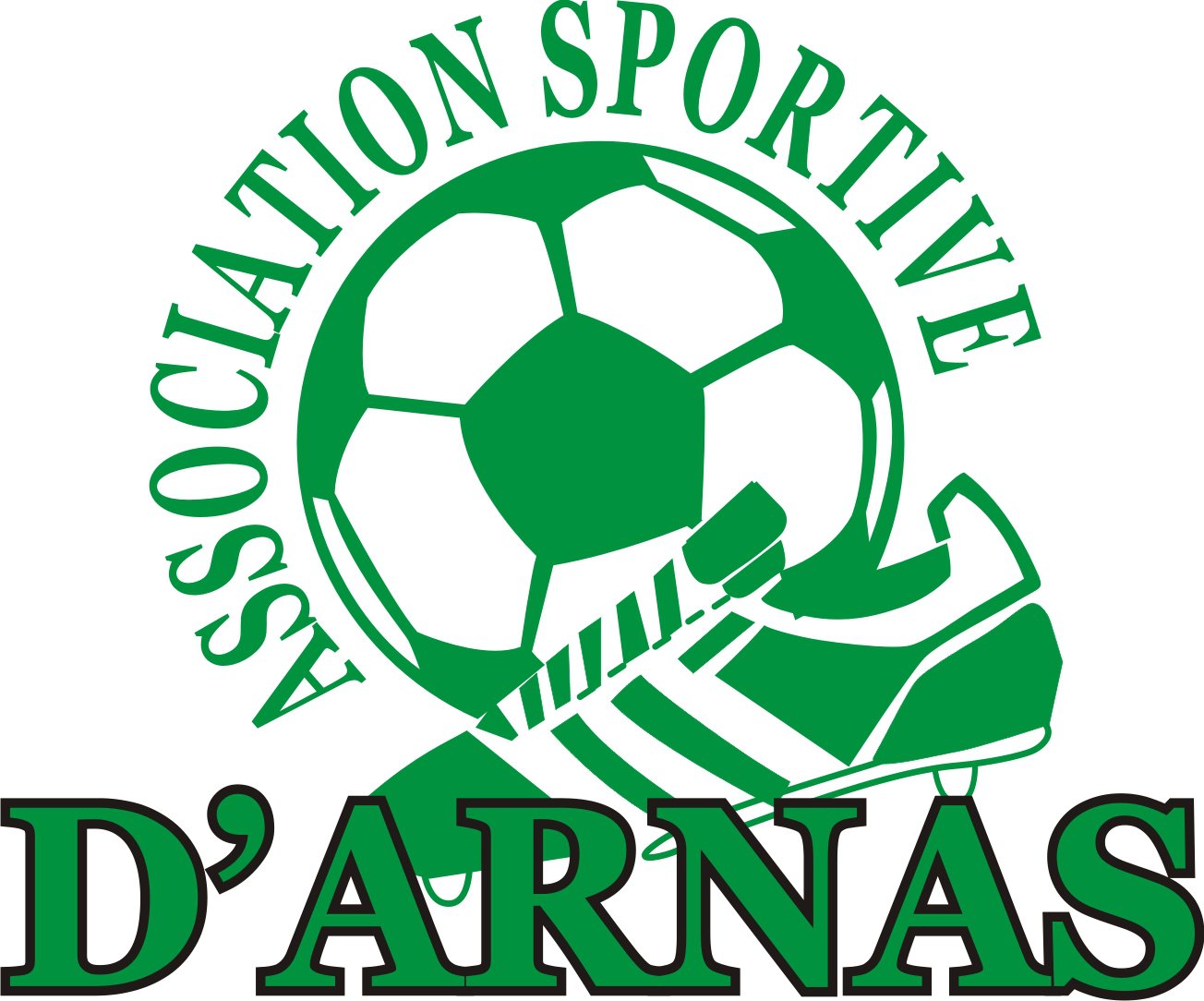 N°affiliation : 527243 Madame, monsieur, Comme chaque année depuis 7 ans, l'AS Arnas organise pour le week-end de Pâques son tournoi qui regroupera les catégories U11/U13/U15/U17/U19, le samedi 19 avril et dimanche 20 avril 2014.La compétition se déroulera, pour toutes les catégories, sur les 2 jours avec 4 terrains en herbe à notre disposition. L'inscription est de 30€ par équipe (50 pour 2) et des possibilités diverses d'hébergement sont prévues.Les inscriptions sont possibles jusqu'au 15 février 2014. Merci de retourner le coupon réponse ci-joint dûment complété. Pour plus d'informations, contactez :Marie-Hélène ANDRE : 06 87 19 61 57 ; mail : andre.mh@sfr.frMickael DRAPS : 06 29 89 76 94 mail : mickaeldraps@yahoo.frCOUPON REPONSE A RETOURNER :Nom du club : …………………………………………………………………………………………..Catégorie(s) représentée(s) :      U11       U13     U15     U17     U19Nom et prénom du responsable :………………………………………………………………………..Adresse du responsable :………………………………………………………………………………..Tél :…………………………….. MAIL :…………………………………Hébergement à prévoir :	OUI	NONChèque à l’ordre de l’ASA- Toute inscription sans règlement ne sera pas prise en compte.Réponse à adresser à : Marie-Hélène ANDRE- 75 imp GANTILLON- 69400 Villefranche sur Saône